សម្រាប់សិស្សការគាំទ្រសុខុមាលភាពក្នុងអំឡុងពេលវិស្សមកាលមគ្គុទេសក៍នេះផ្តល់ជូនដំបូន្មានទាំងឡាយ ដើម្បីបន្តការថែទាំសុខភាព ផ្លូវចិត្ត និងសុខមាលភាពរបស់អ្នកក្នុងអំឡុងពេលវិស្សមកាល និងសេវា កម្មនានាដើម្បីទទួលយកបាន ប្រសិនបើអ្នកត្រូវការការគាំទ្រ។សកម្មភាពនានាដើម្បីគាំទ្រសុខភាពផ្លូវចិត្តវិជ្ជមាន ក្នុងអំឡុងពេលវិស្សមកាល	ការហាត់ប្រាណជួយបង្កើនអារម្មណ៍ និងសុខភាពផ្លូវចិត្ត
- ធ្វើឱ្យវាសប្បាយរីករាយ!	បំប៉នខួរក្បាលរបស់អ្នក ដោយបរិភោគអាហារដែលមានសុខ ភាពល្អ - វាក៏នឹងធ្វើឱ្យអារម្មណ៍អ្នកបានប្រសើរឡើងដែរផ្តល់អាទិភាពដល់ការគេង ដើម្បីគាំទ្រសុខុមាលភាពផ្លូវចិត្ត និងអារម្មណ៍	ស្វែងរកបច្ចេកទេសសម្រាកលំហែ និងយុទ្ធសាស្រ្តដោះស្រាយរក្សាទំនាក់ទំនង និងការជួបជាមួយមិត្តភក្តិ និងមនុស្សជាទី ស្រឡាញ់ឱ្យមានពេលដើម្បីធ្វើអ្វីដែលអ្នកចូលចិត្តអនុវត្តការនិយាយក្នុងចិត្តមកកាន់ខ្លួនឯងជាវិជ្ជមាន - ហើយសូមចងចាំថា អ្នកមិននៅឯកោតែម្នាក់ឯងទេស្វែងរកជំនួយវិជ្ជាជីវៈ ប្រសិនបើចាំបាច់។1Feeling it (ការមានអារម្មណ៍ដឹងវា)៖ ធនធានការមានស្មារតី យកចិត្ដទុកដាក់ និងសកម្មភាពសម្រាប់សិស្ស។ Smiling Mind ផ្តល់ឱ្យអ្នកនូវដំបូន្មានអំពីការ មើលថែខ្លួនឯង ការយល់ដឹង និងការ គ្រប់គ្រងអារម្មណ៍ ការមានស្មារតីយកចិត្តទុកដាក់ ការមានចិត្ត សប្បុរសចំពោះខ្លួនអ្នក ការស្វែងរកភាពមិនប្រាកដប្រជា និងការ ត្រៀមសម្រាប់ការផ្លាស់ប្តូរ។អ្នកអាចឃើញថាសកម្មភាពទាំងនេះមិនគ្រប់គ្រាន់ទេ ដើម្បីថែទាំសុខ ភាពផ្លូវចិត្តរបស់អ្នក។ ទាំងនេះគឺជាសញ្ញាមួយចំនួនដែលអ្នកប្រហែល ជាត្រូវការការគាំទ្រ។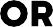 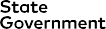 សញ្ញាដែលអ្នក ឬមិត្តភក្តិប្រហែលជាត្រូវការការគាំទ្រ សុខភាពផ្លូវចិត្តឃ្លាំមើល និងស្វែងរកជំនួយវិជ្ជាជីវៈសម្រាប់ការផ្លាស់ប្តូរដែលមានរយៈពេលពីរ ឬច្រើនសប្តាហ៍ ដូចជា៖ការបាត់បង់ចំណាប់អារម្មណ៍ ឬការចូលរួមក្នុងសកម្មភាពដែលធ្លាប់ ចូលចិត្តការមានអារម្មណ៍ ‘ធ្លាក់ចុះ’  ធម្មតាភាពតានតឹង ឬព្រួយបារម្ភរឿងធម្មតា រឹតកាន់តែពិបាកឡើងឆាប់ខឹង ឬម៉ួម៉ៅការប្រថុយនឹងគ្រោះថ្នាក់ច្រើន ដូចជាការប្រើប្រាស់គ្រឿងស្រវឹង ឬគ្រឿងញៀនការដកខ្លួនចេញ ឬការមានអារម្មណ៍លើសលប់ការលំបាកជាមួយនឹងការផ្តោតអារម្មណ៍ និងការជម្រុញទឹកចិត្តការមានគំនិតអវិជ្ជមានច្រើនការផ្លាស់ប្តូរការគេង និងការបរិភោគ។2 3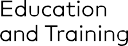 ការគាំទ្រមិត្តភក្តិរបស់អ្នកអ្នក និងមិត្តភក្តិរបស់អ្នកទំនងជាងាកទៅរកគ្នាទៅវិញទៅមកដើម្បី ទទួលការការគាំទ្រ មុនពេលស្វែងរកមនុស្សពេញវ័យម្នាក់ ឬអ្នកផ្តល់ សេវាកម្មណាមួយ។ អ្នក និងមិត្តភក្តិអាចជួយគ្នាទៅវិញទៅមក ដោយ៖ទាក់ទងមកលេខ 000 ប្រសិនបើមិត្តភក្តិម្នាក់ត្រូវការជំនួយបន្ទាន់ ឬមានហានិភ័យនៃការធ្វើបាបខ្លួនឯង ឬអ្នកដទៃឈោងទៅរកមិត្តភក្តិម្នាក់ ផ្តល់ការគាំទ្រ ហើយឱ្យពួកគេដឹងថា អ្នកយកចិត្តទុកដាក់ចំពោះពួកគេឱ្យមិត្តភក្តិរបស់អ្នកដឹងថា អ្នកប្រហែលជាត្រូវប្រាប់មនុស្សពេញ វ័យម្នាក់ដែលអាចទុកចិត្តបាន អំពីការព្រួយបារម្ភរបស់អ្នក។ការមានការសន្ទនាបែបនេះអាចពិបាក។ ព័ត៌មានអំពីវិធីដើម្បីគាំទ្រមិត្តភក្តិ អាចរកបាននៅតាមវ៉ិបសៃថ៍របស់អង្គការ headspace៖ វិធីជួយមិត្តភក្តិ ឱ្យឆ្លងកាត់ពេលវេលាដ៏លំបាក។ការគាំទ្រសុខភាពផ្លូវចិត្តវេជ្ជបណ្ឌិតក្នុងតំបន់របស់អ្នក អាចផ្តល់ការគាំទ្របន្ថែមដល់អ្នកការប្រឹក្សាយោបល់របស់ headspace៖ សិស្សសាលាមធ្យមសិក្សា របស់រដ្ឋាភិបាលរដ្ឋវិចថូរៀ រួមទាំងសិស្សដែលទើបតែបញ្ចប់ការសិក្សា អាចទទួលបានសេវាប្រឹក្សាយោបល់ពីអង្គការ headspace។ ក្នុង អំឡុងពេលវិស្សមកាល អ្នកអាចបញ្ជូនដោយខ្លួនឯងបានដោយទូរស័ព្ទ ទៅមជ្ឈមណ្ឌល headspace ក្នុងតំបន់របស់អ្នក។eheadspace: 1800 650 890 www.headspace.org.au/eheadspaceKids Helpline (ខ្សែទូរស័ព្ទជំនួយកុមារ)៖ 1800 551 800 www.kidshelpline.com.au Lifeline (ខ្សែទូរស័ព្ទសង្រ្គោះជីវិត)៖ 13 11 14 www.lifeline.org.auBeyond Blue: 1300 224 636 www.beyondblue.org.auHead to Help: 1800 595 212 www.headtohelp.org.auSuicide Call Back Service: 1300 659 467 www.suicidecallbackservice.org.auទូរស័ព្ទលេខ 000 ប្រសិនបើអ្នកត្រូវការជំនួយបន្ទាន់។ធនធានការបង្ការការធ្វើបាបខ្លួនឯង និងការធ្វើអត្តឃាតការទទួលបានផែនការថែទាំសុខភាពផ្លូវចិត្ត (ReachOut)អ្វីដែលអ្នកត្រូវដឹងអំពីការធ្វើបាបខ្លួនឯង (headspace)វិធីជួយនៅពេលនរណាម្នាក់ធ្វើអត្តឃាត (SANE Australia)ការគាំទ្រ និងធនធានអំពើហិង្សាក្នុងគ្រួសារSafe Steps (ជំហានសុវត្ថិភាព)៖  1800 015 188 www.safesteps.org.au1800RESPECT: 1800 737 732 www.1800respect.org.auWhat’s okay at home (អ្វីដែលមិនអីទេនៅផ្ទះ)៖ www.woah.org.auការគាំទ្រអំពើហិង្សាក្នុងគ្រួសារធនធានសុខភាពផ្លូវចិត្តកញ្ចប់ឧបករណ៍សុខភាពផ្លូវចិត្តការយល់ដឹងអំពីសុខភាពផ្លូវចិត្ត - សន្លឹកព័ត៌មាន (Orygen)រៀនពីរបៀបដោះស្រាយពេលវេលាដ៏លំបាក (headspace)Get into life (រីករាយក្នុងជិវិត) (ដើម្បីរក្សាគំនិតឱ្យមាន សុខភាពល្អ) (headspace)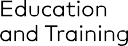 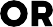 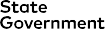 